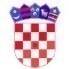         REPUBLIKA HRVATSKA KRAPINSKO-ZAGORSKA ŽUPANIJA     OPĆINA VELIKO TRGOVIŠĆE             OPĆINSKO VIJEĆEKLASA: 021-01/19-01/34                             UR.BROJ: 2197/05-05-19-2                           Veliko Trgovišće,16.12.2019.g. 	Na temelju članka 30. stavka 7. Zakona o održivom gospodarenju otpadom („Narodne novine“ broj:94/13, 73/17, 14/19 i 98/19.), članka 4. Uredbe o gospodarenju komunalnim otpadom („Narodne novine“ broj: 50/17. i 84/19.) i članka   35. Statuta  općine Veliko Trgovišće  ( „Službeni glasnik KZŽ“ broj: 23/09., 8/13. i  6/18.)  Općinsko vijeće općine Veliko Trgovišće na   16. sjednici održanoj   dana   16. prosinca 2019. godine donosi  ODLUKUo načinu pružanja javne usluge prikupljanja miješanog komunalnog otpada ibiorazgradivog komunalnog otpada na području općine Veliko TrgovišćeUvodne odredbeČlanak 1.(1) Ovom  se Odlukom  utvrđuje način   pružanja javne usluge prikupljanja miješanog komunalnog otpada i biorazgradivog komunalnog otpada te povezane usluge odvojenog prikupljanja otpadnog papira, metala, stakla, plastike, tekstila, problematičnog otpada i krupnog (glomaznog) otpada na području općine Veliko Trgovišće.(2) Ovom se Odlukom propisuje slijedeće:1. kriterij obračuna količine otpada,2. standardne veličine i druga bitna svojstva spremnika za sakupljanje otpada,3. najmanja učestalost odvoza otpada ,4. obračunska razdoblja kroz kalendarsku godinu,5. područje pružanja javne usluge prikupljanja miješanog i biorazgradivog komunalnog otpada,6. odredbe propisane uredbom iz članka 29. stavka 10. Zakona- adresa reciklažnog dvorišta i  popis naselja  za koje je isto uspostavljeno  te popis lokacija za prikupljanje otpada putem mobilnog reciklažnog dvorišta  - ovi podaci uređeni su Planom rasporeda spremnika za komunalni otpad koji je sastavni dio ove Odluke,- odredbe o načinu provedbe javne usluge i usluge povezane s javnom uslugom- odredbe o provedbi Ugovora koje se primjenjuju u slučaju nastupanja posebnih okolnosti(elementarna nepogoda, katastrofa i sl.)- odredbe o načinu podnošenja prigovora i postupanju po prigovoru građana na neugodu uzrokovanu sustavom sakupljanja komunalnog otpada- odredbe o uvjetima za pojedinačno korištenje javne usluge- odredbe o prihvatljivom dokazu izvršenja javne usluge za pojedinog korisnika usluge- odredbe o načinu izračuna i određivanju cijene, te iznos obvezne minimalne javne usluge- način određivanja udjela korisnika javne usluge u slučaja kada korisnici iz kategorije kućanstvo koriste zajednički spremnik, a nije postignut sporazum o njihovim udjelima- odredbe o ugovornoj kazni- način obračuna naknade za gradnju građevina za gospodarenje komunalnim otpadom7. opći uvjete ugovora s korisnicima.Članak 2.Pojmovi(1) Komunalni otpad je otpad nastao u kućanstvu i otpad koji je po prirodi i sastavu sličan 	otpadu iz kućanstva, osim proizvodnog otpada i otpada iz poljoprivrede i šumarstva.(2) Miješani komunalni otpad je otpad iz kućanstava i otpad iz trgovina, industrije i iz ustanova koji je po svojstvima i sastavu sličan otpadu iz kućanstava, iz kojeg posebnimpostupkom nisu izdvojeni pojedini materijali (kao što je papir, staklo i dr.) te je u Kataloguotpada označen kao 20 03 01.(3) Biorazgradivi komunalni otpad je otpad nastao u kućanstvu i otpad koji je po prirodi i sastavu sličan otpadu iz kućanstva, osim proizvodnog otpada i otpada iz poljoprivrede, šumarstva, a koji u svom sastavu sadrži biološki razgradiv otpad. Biorazgradivi komunalni otpad u okviru javne usluge je biootpad i otpadni papir i karton.(4) Reciklabilni komunalni otpad čine otpadna plastika, otpadni metal i otpadno staklo, a kad je to prikladno i druge vrste otpada koje su namijenjene recikliranju (npr. otpadni tekstil,otpadno drvo i sl.).(5) Proizvodni otpad je otpad koji nastaje u proizvodnom procesu u industriji, obrtu i drugim procesima, osim ostataka iz proizvodnog procesa koji se koriste u proizvodnom procesu istog proizvođača.(6) Krupni (glomazni) komunalni otpad je predmet ili tvar koju je zbog zapremine i/ili mase neprikladno prikupljati u sklopu usluge prikupljanja miješanog komunalnog otpada. Naputkom o glomaznom otpadu utvrđeni su propisani predmeti koji se smatraju glomaznim otpadom (namještaj, kuhinjska oprema, kupaonska oprema, vrtna oprema, podne obloge, stvari za djecu itd.). Glomazni otpad ne uključuje tvari i predmete za koje je posebnim propisom propisano da se smatraju otpadom koji se svrstava u posebnu kategoriju otpada (napuštena vozila, građevinska šuta, otpadne gume, opasni otpad itd.).(7) Problematični otpad je opasni otpad iz podgrupe 20 01 Kataloga otpada koji uobičajeno nastaje u kućanstvu te opasni otpad koji je po svojstvima, sastavu i količini usporediv s opasnim otpadom koji uobičajeno nastaje u kućanstvu pri čemu se problematičnim otpadom smatra sve dok se nalazi kod proizvođača tog otpada.(8) Javna usluga je javna usluga prikupljanja miješanog komunalnog otpada i biorazgradivog komunalnog otpada.(9) Usluga povezana s javnom uslugom je odvojeno sakupljanje komunalnog otpada putem reciklažnog dvorišta, mobilnog reciklažnog dvorišta, spremnika na javnim površinama i kod korisnika usluge te odvojeno prikupljanje krupnog (glomaznog) komunalnog otpada.(10) Mjesto primopredaje je lokacija spremnika kod korisnika usluge.(11) Izjava je Izjava o načinu korištenja javne usluge na obrascu koju korisnik usluge ispunjava i dostavlja davatelju usluge.(12) Evidencija o preuzetom komunalnom otpadu je evidencija koju vodi davatelj usluge i sadrži podatke o korisniku usluge, korištenju javne usluge za obračunsko mjesto, korištenju reciklažnog dvorišta i mobilnog reciklažnog dvorišta i korištenju usluge preuzimanja glomaznog otpada.(13) Ugovor o korištenju javne usluge (u daljnjem tekstu: Ugovor) je ugovor između Davatelja usluge i korisnika usluge kojim se uređuje pružanje i korištenje javne usluge.(14) Ugovorna kazna je iznos određen Odlukom koji je dužan platiti korisnik usluge u slučaju kad je postupio protivno Ugovoru.(15) Zakon je Zakon o održivom gospodarenju otpadom.(16) Uredba je Uredba o održivom gospodarenju otpadom.(17)Odluka je Odluka o načinu pružanja javne usluge prikupljanja miješanog komunalnog otpada i biorazgradivog komunalnog otpada na području općine Veliko Trgovišće.Članak 3.(1) Prikupljanje miješanog komunalnog otpada i biorazgradivog komunalnog otpada te odvojeno prikupljanje otpadnog papira, metala, stakla, plastike, tekstila, problematičnogotpada i krupnog (glomaznog) otpada (u daljnjem tekstu: usluga) obavlja se u okvirusustava sakupljanja komunalnog otpada sukladno propisanim standardima te podrazumijeva prikupljanje tog otpada na određenom području pružanja javne usluge putem spremnika od pojedinih korisnika i prijevoz tog otpada do ovlaštene osobe za obradu odnosno odlaganje.Davatelj javne usluge i korisnik uslugeČlanak 4.(1) Davatelj javne usluge iz članka 1. ove Odluke je trgovačko društvo EKO-FLOR PLUS d.o.o., Mokrice 180/C, 49243 Oroslavje, OIB: 50730247993 (u daljnjem tekstu: Davatelj usluge).(2) Davatelj usluge osigurava odvojenu primopredaju miješanog i biorazgradivog komunalnog otpada, reciklabilnog otpada, glomaznog otpada i problematičnog otpada.Članak 5.(1) Korisnik usluge na području pružanja Usluge je vlasnik nekretnine, odnosno vlasnik posebnog dijela nekretnine ili korisnik nekretnine, odnosno posebnog dijela nekretnine kada je vlasnik nekretnine, odnosno posebnog dijela nekretnine obvezu plaćanja javne usluge ugovorom prenio na tog korisnika i o tome obavijestio davatelja usluge. Više korisnika mogu na zahtjev, sukladno međusobnom sporazumu, zajednički nastupati prema davatelju usluge.(2) Korisnici usluge razvrstavaju se u kategorije:    - korisnika kućanstvo (u daljnjem tekstu: Korisnik usluge kategorije 1.)    - korisnika koji nije kućanstvo (u daljnjem tekstu: Korisnik usluge kategorije 2.)(3) Korisnik usluge kategorije 1.  je korisnik javne usluge koji nekretninu koristi trajno ili povremeno u svrhu stanovanja (uključujući i vlasnike nekretnina za odmor).(4) Korisnik usluge kategorije 2. je korisnik javne usluge koji nije razvrstan u kategoriju korisnika kućanstvo, a koji nekretninu koristi u svrhu obavljanja djelatnosti.  Obveznik korištenja i plaćanja usluge je za vrijeme obavljanja djelatnosti.Članak 6.Korisnici usluge kategorije 2. razvrstani su u potkategorije prema djelatnosti kako je navedeno u Tablici 1.Tablica 1. Popis potkategorija Korisnika usluge kategorije 2.Potkategorija       	Djelatnost koja se obavlja u nekretnini odnosno posebnom dijelu nekretnineI                          Škole i vrtići, učilišta, vjerski objekti, samostani, bolnice, dnevne     bolnice, ambulante, domovi za starije osobe, ustanove socijalne skrbi i druge slične djelatnosti. II   		Ova podkategorija obuhvaća djelatnosti koje nisu obuhvaćene ostalim točkama (na primjer: uredi, javni uredi, agencije, banke, uredski prostori državne uprave, županijske i lokalne samouprave, sudova, agencija, pošta, fondova i slično, humanitarne organizacije, osiguravajuća društva, odvjetnički i javnobilježnički uredi, turističke agencije, objekti za igre na sreću, udruge, muzeji, galerije, knjižnice, knjižare, izložbeni prostori, galerije, kina, kazališta, sportske dvorane, trgovine odjećom i obućom i drugom neprehrambenom robom, kiosci za prodaju tiskovina i duhanskih proizvoda, obrtničke djelatnosti: frizerski salon, brijač, kozmetičar, stolar, vodoinstalater, električar, automehaničar, autolimar, bravar, radione za popravak, ribarski obrti, keramičari i druge slične obrtne djelatnosti, industrijske djelatnosti s proizvodnim pogonima te druge slične djelatnosti).III 		Korisnici (pravne i fizičke osobe – obrtnici) koji obavljaju ugostiteljsku djelatnost bez pružanja usluge smještaja ali uz pripremu i/ili posluživanje hrane (na primjer: restoran, gostionica, zdravljak, zalogajnica, pečenjarnica, pizzeria, bistro, slastičarnica, objekti brze prehrane, kavana, pivnica, buffet, kantina, pub, krčma, caffe bar, konoba, klet, kušaonica, pripremnica obroka - catering, objekt jednostavnih usluga u kiosku i slično) te tržnica, benzinska postaja, trgovački centar i druge slične djelatnosti.IV 		Korisnici (pravne i fizičke osobe – obrtnici) koji obavljaju ugostiteljsku djelatnost bez pružanja usluge smještaja i bez pripreme i/ili posluživanja hrane (na primjer caffe bar, noćni klub, noćni bar, disco klub i slično) te klub za zabavu na otvorenom, organizator javnih manifestacija, mesnica, ribarnica, prodavaonica mliječnih i suhomesnatih proizvoda, benzinska postaja, supermarket, trgovina prehrambenom robom, trgovački centar i druge slične djelatnosti.V 		Korisnici koji pružaju ugostiteljske usluge u domaćinstvu (fizička osoba - građanin koji iznajmljuje sobu/apartman/kuću za odmor i slično). VI 		Korisnici (pravne i fizičke osobe – obrtnici) koji obavljaju ugostiteljsku djelatnost i pružaju uslugu smještaja (kamp, hotel, hostel, prenoćišta i slično).VII 			Luka, autobusni i željeznički kolodvor i  druge slične djelatnosti. (2) Ako se na istom obračunskom mjestu Korisnik usluge može razvrstati i u kategoriju 1. i u kategoriju 2, Korisnik usluge je dužan plaćati samo cijenu obvezne minimalne javne usluge obračunatu za Korisnika usluge kategorije 2, a o čemu je dužan u roku od 15 dana od nastupa navedene okolnosti obavijestiti davatelja javne usluge. U protivnom obveza plaćanja ostaje sukladno ranijem zaduženju.(3) Ako se na istom obračunskom mjestu Korisnik usluge može razvrstati u više potkategorija Korisnika usluge kategorije 2., Korisnik usluge je dužan plaćati samo jednu cijenu obvezne minimalne javne usluge, a o čemu je dužan u roku od 15 dana od nastupa navedene okolnosti obavijestiti davatelja javne usluge. U protivnom obveza plaćanja ostaje sukladno ranijem zaduženju.Kriterij obračuna količine otpadaČlanak 7.(1) Troškovi obavljanja usluge određuju se razmjerno količini predanog otpada u obračunskom razdoblju, pri čemu je kriterij količine otpada u obračunskom razdoblju volumen spremnika za miješani komunalni otpad i broj pražnjenja spremnika.Standardne veličine i druga bitna svojstva spremnika za sakupljanje otpadaČlanak 8.(1) Davatelj usluge osigurava spremnike za prikupljanje komunalnog otpada i predaje ih Korisniku usluge na korištenje.(2) Spremnici moraju imati na sebi naziv otpada za koji su namijenjeni oznaku/naziv Davatelja usluge. Članak 9.(1) Za prikupljanje miješanog komunalnog otpada Davatelj usluge osigurava Korisnicima kategorije 1. usluge standardne spremnike:spremnik volumena 80 litara,spremnik volumena 120 litaraspremnik volumena 240 litaraspremnik volumena 1100 litara,(2) Za prikupljanje miješanog komunalnog otpada Davatelj usluge osigurava Korisnicima kategorije 2. usluge standardne spremnike:spremnik volumena 80 litara,spremnik volumena 120 litara,spremnik volumena 240 litara,spremnik volumena 1100 litara,spremnik volumena 5 m3,spremnik volumena 7 m3.(3) Biorazgradivi komunalni otpad – biootpad korisnici usluge dužni su zbrinjavati u svojim domaćinstvima na način da isti kompostiraju u vlastitim kućanstvima, osim u slučajevima kada to nije moguće,  u skladu sa higijensko-sanitarnim uvjetima.   (4) Neovisno od odredbe iz prethodnog stavka   ovog članka, korisnici usluge mogu od davatelja javne usluge zatražiti odvoz biorazgradivog komunalnog otpada.Za prikupljanje biootpada Davatelj usluge osigurava  spremnik volumena 30  litara. (5) Biorazgradivi komunalni otpad – otpadni papir i karton prikuplja se u spremnicima za biorazgradivi komunalni otpad i to u tipiziranim/standardiziranim spremnicima za prikupljanje biorazgradivog komunalnog otpada – otpadnog papira i kartona volumena:1. 120 litara  2. 1100 litara   3.  5 m3  4. 7 m3     (6)  Vreća odgovarajuće veličine sa logotipom davatelja usluge se smatra spremnikom. (7) Za prikupljanje reciklabilnog komunalnog otpada (plastika, metal, staklo i papir) Davatelj usluge osigurava Korisnicima usluge:spremnik volumena 120 litara za plastiku i metal,spremnik volumena 60 litara za staklo,spremnik volumena 120 litara za papir i karton. 	(8) Problematični otpad prikuplja se u spremnicima za problematični otpad koji se nalaze u   mobilnom reciklažnom dvorištu.Članak 10.(1) Davatelj usluge predlaže, a Korisnik usluge, od ponuđenih spremnika, bira volumen spremnika primjeren  njegovoj potrebi.  (2)Primjerenost potrebe ocjenjuje se uvažavanjem slijedećih elemenata: - korisnik usluge ima ograničen izbor veličine spremnika za miješani komunalni otpad uz uvažavanje sljedećeg:spremnik kapaciteta 80 litara za miješani komunalni otpad – obračunska mjesta do dva  člana  spremnik kapaciteta više od 80 litara-  prema izboru korisnika(3) Za Korisnike usluge koji koriste zajednički spremnik na obračunskom mjestu odredbe iz stavka 2. ovog članka nisu primjenjive.  Krupni (glomazni) otpad Članak 11. Korisnik javne usluge može predati krupni (glomazni)   otpad na sljedeće načine:po izvršenoj prijavi za odvoz   krupnog  otpada  jednom godišnje – prema rasporedu odvoza Davatelja usluge, do ukupno 2 m3,bez naknade,  na obračunskom mjestu ili mjestu primopredaje ukoliko vozilom Davatelja usluge nije moguće pristupiti adresi Korisnika usluge po ispunjenom i predanom pisanom Zahtjevu za odvoz krupnog (glomaznog) otpada i u dogovoru s Davateljem javne usluge za količine koje su izvan količina od 2 m3, uz naknadu prema cjeniku Davatelja javne usluge,samostalno u mobilnom reciklažnom dvorištu manje predmete do 20 kg težine.Zabranjeno je odlaganje krupnog otpada na javnim površinama.     Učestalost odvoza otpada i način zbrinjavanja otpadaČlanak 12. 	(1) Za sva naselja na području pružanja usluge utvrđuje se učestalost odvoza: - jednom tjedno za miješani komunalni otpad,- jednom tjedno za biootpad iz biorazgradivog komunalnog otpada,- jednom mjesečno za otpadni papir i karton,  - jednom mjesečno za otpadnu plastiku i metal,- jednom godišnje za staklo, - jednom godišnje za  glomazni otpad.(2) Plan s danima i okvirnim vremenom primopredaje komunalnog otpada sastavni je dio Obavijesti o prikupljanju miješanog komunalnog otpada.(3) Izuzetno od odredbi stavka 1.ovog članka   Općinsko vijeće može odrediti da se broj   odvoza, na cijelom području Općine ili u određenim dijelovima, uredi na drugačiji način, a sukladno stvarnim potrebama. Obračunsko razdobljeČlanak 13.Javna usluga obračunava se u mjesečnim obračunskim razdobljima. (2) Utvrđuje se dvanaest (12) obračunskih razdoblja kroz kalendarsku godinu, odnosno obračunsko razdoblje odnosi se na razdoblje od jednog (1) kalendarskog mjeseca. Davatelj javne usluge će korisnicima izdati za šestomjesečni period paušalni iznos mjesečne naknade za javnu uslugu koja se sastoji od cijene obavezne minimalne javne usluge i naknade za dvije (2) primopredaje miješanog komunalnog otpada, ovisno o volumenu zaduženog spremnika.(3) Protekom šestomjesečnog perioda izvršiti će se obračun stvarno predane količine miješanog komunalnog otpada te će se korisniku izdati račun za pruženu javnu uslugu u koju je uključena cijena obvezne minimalne javne usluge i naknada za predanu količinu miješanog komunalnog otpada. Prilikom izdavanja računa vršiti će se obračun prethodno plaćenih akontacija sa stvarnom cijenom javne usluge za šestomjesečni period koja može biti jednaka obračunatim akontacijama, može biti veća u kojem slučaju se izdaje račun za razliku manje plaćenog iznosa cijene javne usluge  odnosno može biti veća u odnosu na prethodno plaćene akontacije prilikom čega se evidentira preplata a za koji iznos korisnik ima mogućnost ostvariti povrat preplaćenih sredstava ili isti iznos koristiti za umanjenje slijedećih obveza.Područje pružanja javne usluge Članak 14.(1) Javna usluga, usluga povezana sa javnom uslugom i usluga koja se pruža na zahtjev korisnika obavlja se na području općine Veliko Trgovišće koja uključuje naselja:   Bezavina, Domahovo, Družilovec, Dubrovčan, Jezero Klanječko, Jalšje, Mrzlo Polje, Požarkovec, Ravnice, Strmec, Turnišće Klanječko, Veliko Trgovišće, Vižovlje, Velika Erpenja, Vilanci, Zelengaj.(2) Javnom uslugom na području pružanja dužni su se koristiti svi  vlasnici  stambenih i poslovnih nekretnina, odnosno   posebnog dijela nekretnine i korisnik nekretnine, odnosno posebnog dijela nekretnine kada je vlasnik nekretnine, odnosno posebnog dijela nekretnine obvezu plaćanja ugovorom prenio na tog korisnika i o tome obavijestio davatelja usluge.  Članak 15.Javna usluga iz članka 1. ove Odluke obuhvaća: sakupljanje miješanog komunalnog otpada na obračunskom mjestu,sakupljanje biorazgradivog komunalnog otpada  na obračunskom mjestu.Usluga povezana sa javnom uslugom obuhvaća:sakupljanje reciklabilnog otpadnog ( metala, plastike, stakla, papira) na obračunskom mjestu Korisnika,sakupljanje krupnog (glomaznog) otpada   na obračunskom mjestu Korisnika i mobilnom reciklažnom dvorištu,  3. sakupljanje tekstila, krupnog (glomaznog) otpada, papira, metala, plastike, stakla i problematičnog  otpada putem mobilnih reciklažnih dvorišta        4.  skupljanje otpadnog papira, metala, plastike, stakla i tekstila putem spremnika na      javnoj površini (zelenih otoka). Usluga koja se pruža na zahtjev Korisnika usluge obuhvaća:preuzimanje miješanog komunalnog otpada i biorazgradivog komunalnog otpada na lokaciji obračunskog mjesta Korisnika usluge u slučaju iznimnog preuzimanja veće količine otpada putem tipskih vreća 120 l sa logotipom davatelja usluge,preuzimanje krupnog (glomaznog) otpada uz obvezu plaćanja troškova prijevoza do mobilnog reciklažnog dvorišta.Članak 16.(1) Davatelj usluge je dužan pružati, a Korisnik usluge je dužan koristiti  javnu uslugu iz članka 1. ove Odluke. (2) Korisnik usluge može raskinuti Ugovor u slijedećom slučajevima:ukoliko se nekretnina trajno ne koristi. Nekretnina koja se trajno ne koristi je nekretnina za koju je utvrđeno da se ne koristi na temelju očitovanja vlasnika nekretnine i/ili temelju podataka očitanja mjernih uređaja za potrošnju električne energije, ili plina ili pitke vode ili na drugi način iz kojih je vidljivo da nema potrošnje ili na temelju potvrde o isključenju  navedenih uređaja ili na drugi način,   - u slučaju promjene vlasništva pri čemu je korisnik dužan dostaviti relevantnu dokumentaciju (vlasnički list, ugovor o kupoprodaji i sl.)	(3) Korisnik usluge dužan je obavijestiti davatelja javne usluge o svakoj promjeni podataka iz Izjave u roku od 15 dana od dana kad je nastupila promjena, kao i o svakoj drugoj namjeravanoj promjeni podataka iz Izjave u roku od 15 dana prije dana od kojeg će se primjenjivati namjeravana promjena.Reciklažna dvorištaČlanak 17.(1) Davatelj usluge je dužan u mobilnom reciklažnom dvorištu zaprimati bez naknade i voditi evidenciju o zaprimljenom  otpadu nastalom u kućanstvu.(2) Mobilno reciklažno dvorište treba biti opremljeno odgovarajućom vagom i video nadzorom ukoliko se u njemu  obavlja trgovanje otpadom.(3)Davatelj usluge dužan je osigurati skupljanje otpada putem mobilnog reciklažnog dvorišta najmanje jednom u četiri mjeseca u naseljima na području Općine, sukladno Planu razmještaja mobilnog reciklažnog dvorišta, koji je sastavni dio ove Odluke.Članak 18.(1) Davatelj usluge  se izuzima od obveze upravljanja i zbrinjavanja otpada za fiksno reciklažno dvorište iz razloga  formiranje reciklažnog dvorišta   Općine  i   pravne osobe ovlaštene  za gospodarenje otpadom, u naselju Veliko Trgovišće. Provedba Ugovora   u slučaju nastupanja posebnih okolnosti (prirodnih nepogoda, katastrofa i sl.)Članak 19.(1)Davatelj javne usluge je dužan odmah, odnosno u najkraćem mogućem roku obavijestiti korisnike javne usluge o prekidu isporuke usluge, nepravovremenosti obavljanja usluge, odnosno o drugim nepravilnostima u obavljanju javne usluge, osim u slučajevima kada se prekid, nepravovremenost ili druga nepravilnost isporuke javne usluge nije mogao predvidjeti ni otkloniti.	(2)U slučajevima iz stavka 1. ovog članka, davatelj usluge je dužan po prestanku okolnosti koje su dovele do prekida, odnosno nepravovremenosti ili drugih nepravilnosti obavljanja javne usluge u najkraćem mogućem vremenu skupiti i odvesti sav komunalni otpad koji uslijed prekida obavljanja usluga nije skupljen i odvezen.Članak 20. 	(1) U slučaju nastupanja posebnih okolnosti (prirodne nepogode, katastrofe i slično)Općinski načelnik  samostalno ili u suradnji sa   Stožerom civilne zaštite  donijeti posebnu odluku kojom će urediti provedbu ugovora o korištenju javne usluge.(2) Odlukom iz stavka 1. ovoga članka će se ovisno o nastalim posebnim okolnostima utvrditi prioritet, vremenski okvir te opseg pružanja javne usluge, a sukladno kojoj je dužan postupati davatelj usluge za vrijeme dok je navedena odluka na snazi.Način  podnošenja prigovora i postupanju po prigovoru korisnika na neugodu uzrokovanu sustavom sakupljanja komunalnog otpadaČlanak 21.(1) Davatelj usluge je dužan omogućiti Korisniku usluge podnošenje pisanog prigovora na jedan od navedenih načina:- Pisanim putem na adresu: EKO-FLOR PLUS d.o.o., Mokrice 180/C, 49 243 Oroslavje,- e- mailom: info@eko-flor.hr- faxom na broj +385(0)49 349 348- osobno u sjedištu Davatelja usluge, radnim danom od ponedjeljka do petka u vremenu od 07:00 do 15:00 sati, na adresi: EKO-FLOR PLUS d.o.o., Mokrice 180/C, 49 243 Oroslavje. (2) Davatelj usluge je dužan pisanim putem potvrditi primitak prigovora.(3) Davatelj usluge je dužan u poslovnim prostorijama vidljivo istaknuti obavijest o načinu podnošenja pisanog prigovora.Osim obveze iz stavaka 1, 2. i 3. ovoga članka, Davatelj usluge je dužan na ispostavljenom računu vidljivo istaknuti obavijest o načinu podnošenja pisanog prigovora.Davatelj usluge je dužan u pisanom obliku odgovoriti na prigovore u roku od 15 dana od dana zaprimljenog prigovora.(4)Ukoliko Korisnik usluge nije zadovoljan odgovorom na prigovor može podnijeti prigovor Povjerenstvu potrošača koji osniva Davatelj usluge a u kojem se nalaze predstavnici Davatelja usluge  i udruge potrošača.Povjerenstvo iz stavka 6. ovog članka dužno je pisano odgovoriti Korisniku usluge na zaprimljenu reklamaciju u roku od 30 dana od dana zaprimanja prigovora. Pojedinačno korištenje javne usluge i određivanje udjela u korištenju zajedničkih spremnika Članak 22.Davatelj usluge svim korisnicima osigurat će uvjete za pojedinačno korištenje spremnika za sakupljanje svih vrsta otpada. Ako nije moguće pojedinačno korištenje javne usluge, davatelj usluga omogućit će korisnicima zajedničko korištenje javne usluge.(3) U slučaju kad jedan korisnik usluge samostalno koristi spremnik, udio korisnika usluge u korištenju spremnika je jedan.(4) U slučaju zajedničkog korištenja javne usluge odnosno kada više korisnika  koristi zajednički spremnik a nije postignut dogovor među korisnicima o udjelima u zajedničkom spremniku Davatelj usluge određuje udio u spremniku na način da svi korisnici imaju jednak udio u spremniku.Članak 23.(1) Dokaz o izvršenju javne usluge preuzimanja miješanog komunalnog otpada jedigitalna evidencija iz članka 17. Uredbe  bilo da se radi o individualnom ili zajedničkom spremniku.   	(2) Davatelj usluge dužan je korisniku na njegov zahtjev dostaviti  ispis evidencije odvoza otpada.(3) Korisnik može osporavati izvršenje javne usluge dokaznim sredstvima prema odredbama Općih uvjet isporuke davatelja usluge i pozitivnim zakonskim propisima.Obveze Davatelja uslugeČlanak 24.(1) Davatelj usluge je dužan:  1.postupati sa sakupljenim komunalnim otpadom u skladu sa Zakonom, Uredbom i ovom Odlukom,2. osigurati Korisniku usluge spremnik za primopredaju miješanog komunalnog otpada, biorazgradivog komunalnog otpada i reciklabilnog komunalnog otpada,3. označiti spremnik oznakom,4. dostaviti Korisniku usluge Obavijest o prikupljanju miješanog komunalnog otpada, biorazgradivog komunalnog otpada i reciklabilnog komunalnog otpada,5. dostaviti Korisniku usluge raspored preuzimanja (kalendar odvoza) miješanog komunalnog otpada, biorazgradivog komunalnog otpada i reciklabilnog otpada krajem tekuće godine za iduću godinu,6. preuzeti sadržaj spremnika od Korisnika usluge ukoliko je sadržaj spremnika u skladu sa namjenom istoga,7. odgovarati za sigurnost, redovitost, i kvalitetu javne usluge i usluge povezane s javnom uslugom,8. osigurati provjeru da otpad sadržan u spremniku prilikom primopredaje odgovara vrsti otpada čija se primopredaja obavlja,9. voditi digitalnu Evidenciju o preuzetom miješanom komunalnom otpadu u skladu s Uredbom,10. izraditi cjenik javne usluge, objaviti ga na mrežnoj stranici i za njega prije primjene/izmjene ishoditi suglasnost nadležnog tijela.11. na računu za javnu uslugu navesti sve elemente temeljem kojih je izvršio obračun cijene javne usluge, uključivo i porez na dodanu vrijednost određen sukladno posebnom propisu koji uređuje porez na dodanu vrijednost, te iznos naknade za gradnju građevina za gospodarenje komunalnim otpadom ako je ista propisana.12. gospodariti s odvojeno sakupljenim komunalnim otpadom, uključujući preuzimanje i prijevoz tog otpada, sukladno propisanom redu prvenstva gospodarenja otpadom i na način koji ne dovodi do miješanja odvojeno sakupljenog komunalnog otpada s drugom vrstom otpada ili s otpadom koji ima drugačija svojstva.(2) Davatelj usluge je dužan osigurati uvjete kojima se ostvaruje pojedinačno korištenje javne usluge. Pojedinačno korištenje javne usluge osigurava se:-u slučaju kada jedan korisnik samostalno koristi usluge, postavljanjem spremnika iz stavka 1. članka 3. ove Odluke na lokaciji kod korisnika usluge,-u slučaju kada jedan korisnik samostalno koristi usluge i ne postoji prostorna mogućnost smještaja spremnika na lokaciji kod korisnika usluge, postavljanjem spremnika iz stavka 1. članka 3. ove Odluke na javnoj površini,-u slučaju kada više korisnika koristi zajednički spremnik postavljanjem zajedničkog spremnika na lokaciji kod korisnika usluge omogućavanjem pristupa zajedničkom spremniku na način da je svakom korisniku dostupna mogućnost pojedinačnog pristupa spremniku u koji se odlaže otpad,-u slučaju kada više korisnika koristi zajednički spremnik i ne postoji prostorna mogućnost smještaja spremnika na lokaciji kod korisnika usluge, postavljanjem zajedničkog spremnika na javnoj površini omogućavanjem pristupa zajedničkom spremniku na način da je svakom korisniku dostupna mogućnost pojedinačnog pristupa spremniku u koji se odlaže otpad.Obveze Korisnika uslugeČlanak 25.    	(1) Korisnik usluge je dužan:1.koristiti javnu uslugu i predati proizvedeni miješani komunalni, biorazgradivi komunalni otpad Davatelju usluge na području na kojem se nalazi nekretnina Korisnika usluge, 2. omogućiti Davatelju usluge pristup spremniku na mjestu primopredaje,3. postupati s otpadom na obračunskom mjestu Korisnika usluge na način kojim se ne dovodi u opasnost ljudsko zdravlje i ne dovodi do rasipanja otpada oko spremnika i ne uzrokuje pojava neugode drugoj osobi zbog mirisa otpada,4. odgovarati za postupanje s otpadom i spremnikom na obračunskom mjestu sukladno Zakonu, Uredbi i ovoj Odluci,5. zajedno s ostalim Korisnicima usluge na istom obračunskom mjestu odgovarati za obveze nastale zajedničkim korištenjem spremnika sukladno Uredbi i ovoj Odluci,6.predavati biorazgradivi komunalni otpad, reciklabilni komunalni otpad, problematični otpad i krupni (glomazni otpad) odvojeno od miješanog komunalnog otpada,7. predavati problematični otpad nastao u kućanstvu u reciklažno ili mobilno reciklažno dvorište,8.redovito i u roku plaćati javnu uslugu temeljem računa Davatelja usluge,9.pravovremeno obavijestiti Davatelja usluge o promjeni podataka navedenih u Izjavi, a najkasnije u roku od 15 dana od dana nastanka promjene,10.novi Korisnici usluge – u najdužem roku od mjesec dana od stjecanja prava nad nekretninom ili početka korištenja nekretnine, obavijestiti Davatelja usluge o početku korištena javne usluge,11. omogućiti Davatelju usluge označavanje spremnika kojom se omogućava elektronska evidencija pražnjenja spremnika.Izjava o načinu korištenja javne usluge  Članak 26. Korisnik usluge dužan je dostaviti davatelju javne usluge Izjavu.(2) Izjava iz stavka 1. ovoga članka daje se na obrascu  i sa podacima propisanim Uredbom.  (3) Korisnik usluge je dužan vratiti davatelju javne usluge dva primjerka Izjave iz stavka 1. ovoga članka s potpisom korisnika usluge u pisanom obliku u roku od 15 dana od dana zaprimanja.(4) Davatelj usluge je dužan po zaprimanju Izjave sukladno stavku 3. ovoga članka, korisniku usluge vratiti jedan ovjereni primjerak Izjave u roku od 8 dana od zaprimanja.Davatelj usluge je dužan primijeniti podatak iz Izjave koji je naveo korisnik usluge (stupac: očitovanje korisnika usluge) kada je taj podatak u skladu sa Zakonom, Uredbom i ovom Odlukom. (5) Korisnik usluge  može mijenjati volumen odabranog spremnika najviše   jednom u kalendarskoj godini bez naknade, a u  koliko traži češću promjenu spremnika, za istu će mu se obračunati trošak manipulacije i dovoza spremnika iz cjenika Davatelja usluge.Evidencija o preuzetom komunalnom otpaduČlanak 27.(1) Dokaz o izvršenju javne usluge preuzimanja miješanog komunalnog otpada je digitalna evidencija Davatelja javne usluge kojom se evidentiraju očitanja sustava koji se nalazi na spremniku kojeg koristi Korisnik usluge.(2) Davatelj usluge je dužan voditi evidenciju preuzimanja otpada na  mobilnom reciklažnom dvorištu, te preuzimanja glomaznog otpada.Članak 28.(1)Evidencija sadrži podatke o:– korisniku usluge: ime i prezime ili naziv pravne osobe ili fizičke osobe – obrtnika, OIB i adresakategoriji korisnika, i kad je primjenjivo potkategoriji korisnika sukladno prilogu ove Uredbeobračunsko mjestopopis primopredaja miješanog komunalnog otpada i biorazgradivog komunalnog otpada korisnika usluge po obračunskom razdobljupopis izjavljenih prigovora korisnika usluge– korištenju javne usluge za obračunsko mjesto:1. oznaka obračunskog mjesta koja sadrži adresu, naziv korisnika usluge i u slučaju potrebe dodatnu oznaku2. podatak o korištenju nekretnine na obračunskom mjestu (koristi se ili se trajno ne koristi)3. datum zaprimanja zadnje Izjave4. vrsta i količina spremnika s pripadajućim oznakama5. udio korisnika usluge u korištenju spremnikadatum i broj primopredaja otpada i dokaz o izvršenoj usluzi u obračunskom razdoblju kada je sukladno Odluci kao kriterij količine otpada određen volumen spremnika i broj pražnjenja– korištenju   mobilnog reciklažnog dvorišta:1. adresa mobilnog reciklažnog dvorišta u koje korisnik usluge može predati otpad bez naknade2. datum, ime i prezime i broj osobne iskaznice korisnika usluge, ključni broj otpada propisan posebnim propisom kojim se uređuje katalog otpada i masa preuzetog otpada u reciklažnom dvorištu– korištenju usluge preuzimanja glomaznog otpada:1. korisnik usluge, datum preuzimanja glomaznog otpada u okviru javne usluge2. korisnik usluge, datum zahtjeva i datum preuzimanja glomaznog otpada na zahtjev korisnika usluge.(2)Evidencija iz stavka 1. ovoga članka vodi se u digitalnom obliku.Sastavni dio Evidencije iz stavka 1. ovoga članka su i Izjava i dokazi o izvršenoj javnoj usluzi.Informiranje javnostiČlanak 29.Općina   i Davatelj usluge dužni su na svojoj mrežnoj stranici objaviti i ažurno održavati popis koji sadrži sljedeće informacije:lokacije i radno vrijeme mobilnog reciklažnog dvorišta,uputu o preuzimanju krupnog (glomaznog) otpada na zahtjev Korisnika usluge,uputu o kompostiranju za Korisnike usluge koji individualno kompostiraju biootpad,(2)Davatelj usluge je osim informacija navedenih u stavku 1.ovog članka dužan na svojim mrežnim stranicama objavljivati i:obavijest koja mora sadržavati plan odvoza s datumima miješanog komunalnog otpada, biorazgradivog komunalnog otpada i reciklabilnog komunalnog otpada,uputu o postupanju s miješanim komunalnim otpadom, biorazgradivim komunalnim otpadom, reciklabilnim  i problematičnim otpadom.Korištenje javne površine za prikupljanje otpadaČlanak 30.	(1) Javne površine mogu se koristiti za prikupljanje otpada  u provedbi akcija prikupljanja određenog otpada u svrhu provedbe sportskog, edukativnog, ekološkog ili humanitarnog sadržaja prema suglasnosti nadležnog tijela Općine.  	(2) U suglasnosti iz stavka 1. ovog članka nadležno tijelo Općine  	određuje koje se javne površine mogu koristiti, u kojem vremenskom razdoblju i vrstu otpada za čije korištenje se može koristiti javna površina, te obvezu organizatora akcije da po prestanku korištenja javnu površinu vrati u stanje u kojem je istu preuzeo na korištenje.Način  izračuna i određivanje cijene, te iznos obvezne minimalnejavne usluge za korisnike Cijena javne uslugeČlanak 31. (1)Cijena javne usluge plaća se radi pokrića troškova iz članka 18. stavka 1. Uredbe. (2) Strukturu cijene javne usluge čini cijena javne usluge za količinu predanog miješanog komunalnog otpada, cijena obvezne minimalne javne usluge i cijena ugovorne kazne.(3) Korisnik usluge je dužan platiti davatelju javne usluge iznos cijene javne usluge za obračunsko mjesto i obračunsko razdoblje. (4) Iznimno od stavka 3. ovoga članka obveza korisnika usluge iz stavka 3. ne nastaje za obračunsko mjesto na kojem se nekretnina trajno ne koristi.(5) Kriterij količine otpada određuje se prema volumenu spremnika i broju pražnjenja spremnika a cijena javne usluge za količinu predanog miješanog komunalnog otpada određuje se prema izrazu:C = JCV × BP × Upri čemu je:C – cijena javne usluge za količinu predanog miješanog komunalnog otpada izražena u kunamaJCV – jedinična cijena za pražnjenje volumena spremnika miješanog komunalnog otpada izražena u kunama sukladno cjenikuBP – broj pražnjenja spremnika miješanog komunalnog otpada u obračunskom razdoblju sukladno podacima u EvidencijiU – udio korisnika usluge u korištenju spremnika. Cijena obvezne minimalne javne usluge (fiksni dio)Članak 32.(1) Cijena obvezne minimalne javne usluge jedinstvena je na području pružanja usluge za sve korisnike usluge razvrstane u kategoriju korisnika kućanstvo i iznosi 53,60 kn, u koji iznos nije uključen PDV.(2) Cijena obvezne minimalne javne usluge  za kategorije korisnika koja nisu kućanstva    iznosi: 1. 100,00 kn  (bez PDV-a) za I, II, IV, V, VI  i  VII  potkategoriju,2. 150,00 kn   (bez PDV-a)  za   III   potkategoriju.   (3) Ako se na istom obračunskom mjestu korisnik može razvrstati i u kategoriju kućanstvo i u kategoriju korisnika koji nije kućanstvo, korisnik je dužan plaćati samo cijenu obvezne minimalne javne usluge obračunatu za kategoriju korisnika koji nije kućanstvo.(4) Ako se na istom obračunskom mjestu korisnik može razvrstati u više potkategorija korisnika   koji nije kućanstvo, korisnik je dužan plaćati   cijenu obvezne minimalne javne usluge  za potkategoriju koja je viša.  Suglasnost na cjenikČlanak 33.(1) Prije primjene cjenika odnosno izmjene cjenika Davatelj usluge dužan je na isti pribaviti suglasnost Općinskog načelnika općine Veliko Trgovišće.(2)Zahtjev za izdavanje suglasnosti na cjenik sadrži:– prijedlog cjenika s obrazloženjem– procjenu iznosa prosječnog računa sukladno prijedlogu cjenika, koji bi korisnik usluge bio dužan platiti davatelju javne usluge u obračunskom razdoblju– izjavu osobe odgovorne za zastupanje davatelja javne usluge da je prijedlog cjenika u skladu sa Zakonom,   Uredbom i  ovom Odlukom– prijedlog datuma početka primjene cjenika.(3) Zahtjev za izmjenu cjenika sadrži podatke iz stavka 2. ovoga članka i važeći cjenik, podatak o postotku promjene cijene u odnosu na važeću cijenu te razloge za promjenu cijene s detaljnim obrazloženjem te visinom i strukturom troškova koji se pokrivaju iz  cijene javne usluge .(4) Općinski načelnik  dužan je, prije nego je dana suglasnost na prijedlog cjenika odnosno prijedlog izmjene cjenika, provjeriti da je prijedlog cjenika sukladan Zakonu,  Uredbi i Odluci i da su predložene cijene takve da potiču korisnika usluge da odvojeno predaje biorazgradivi komunalni otpad, reciklabilni komunalni otpad, glomazni otpad i problematični otpad od miješanog komunalnog otpada te da, kad je to primjenjivo, kompostira biootpad.(5) Općinski načelnik dužan je    očitovati na zahtjev iz stavka 1.ovog članka  u roku od 15 dana od dana podnošenja Zahtjeva za pribavljanje suglasnosti.(6) Ukoliko se  Općinski načelnik ne očituje u roku od 15 dana na prijedlog cjenika odnosno izmjene cjenika, smatra se da je suglasnost dana.         (7) Davatelj javne usluge je dužan objaviti suglasnost na cjenik u službenom glasniku jedinice lokalne samouprave te obavijestiti korisnika usluge o cjeniku i izmjeni cjenika 30 dana prije dana primjene cjenika.Ugovorna  kaznaČlanak 34.(1) Ukoliko korisnik usluge postupa protivno Ugovoru te se ne pridržava odredbi ove Odluke, davatelj usluga ima pravo na naplatu ugovorne kazne.Smatra se da je korisnik usluge postupio protivno Ugovoru: ako proizvodi otpad a ne vrši predaju Davatelju usluge ( ne plaća cijenu OMJU) i/ili nije se prijavio kao Korisnik usluge u roku od 15 dana od dana stjecanja prava nad nekretninom, a na temelju podataka očitanja mjernih uređaja za potrošnju električne energije, plina, pitke vode ili na drugi način se utvrdi da koristi nekretninuako ne predaje biorazgradivi komunalni otpad – biootpad (osim u slučaju kada isti kompostira), biorazgradivi komunalni otpad – otpadni papir i karton, reciklabilni komunalni otpad, problematični otpad i krupni (glomazni) otpad odvojeno od miješanog komunalnog otpada na način da otpad sadržan u spremniku prilikom primopredaje ne odgovara vrsti otpada čija se primopredaja obavlja, ako ne predaje problematični otpad u reciklažno dvorište ili mobilno reciklažno dvorište ugovorna kazna obračunavati će se prilikom svakog evidentiranog nepravilnog odlaganja; ako u spremnik odlaže veće količine otpada   od volumena zadužene spremnika  ugovorna kazna  obračunavati će se prilikom svakog evidentiranog nepravilnog odlaganja;ako odlaže otpad pokraj spremnika, ugovorna kazna  obračunavati će se prilikom svakog evidentiranog nepravilnog odlaganja; ako u spremnike za odlaganje komunalnog otpada korisnik ulijeva tekućine, baca žeravicu ili vrući pepeo, strvine, animalni otpad, građevinski materijal, krupnu ambalažu, dijelove kućnog namještaja,   opasni otpad, ugovorna kazna  obračunavati će se prilikom svakog evidentiranog nepravilnog odlaganja;  ako korisnik odloži glomazni otpad ili bilo koju drugu vrstu otpada protivno rasporedu davatelja usluge na javnu površinu, ugovorna kazna  obračunavati će se prilikom svakog evidentiranog nepravilnog odlaganja; ako ne omogući davatelju usluge označavanje spremnika s kojim korisnik na svom obračunskom mjestu već raspolaže,  ako je podnio zahtjev za nekorištenje nekretnine, a istu je koristio, ugovorna kazna  obračunavati će se za svako obračunsko razdoblje kroz period naveden u zahtjevu za nekorištenje nekretnine;            (3) Davatelj usluge će pisanim putem opomenuti korisnika usluge prilikom prvog kršenja odredaba ove odluke.	(4) Davatelj usluge će naplatiti ugovornu kaznu definiranu cjenikom javne usluge korisniku usluge koji je bio opomenut, a ponovno prekrši odredbe ove odluke.	(5) Ukoliko se utvrdi da je korisnik usluge počinio više radnji za koje je propisana obveza plaćanja ugovorne kazne, davatelj usluge će mu za svaku od navedenih radnji obračunati i naplatiti ugovornu kaznu.	(6) Ugovorna kazna biti će iskazana kroz strukturu računa kao sastavni dio računa samo za korisnika koji je kaznu dužan platiti, dok za ostale korisnike stavka ugovorna kazna neće biti iskazana na računu.          (7)  Kad više korisnika usluge koristi zajednički spremnik, nastalu obvezu plaćanja ugovorne kazne u slučaju kad se ne utvrdi odgovornost pojedinog korisnika snose svi korisnici usluge koji koriste zajednički spremnik sukladno udjelima u korištenju spremnika.Članak 35.(1) Davatelj usluge utvrđuje da li je određeni Korisnik usluge postupio protivno Ugovoru, odnosno je li podliježe obvezi plaćanja ugovorne kazne. Članak 36.Radi utvrđivanja nužnih činjenica kojima se utvrđuje postupanje Korisnika usluge protivno Ugovoru, nužnih za obračun ugovorne kazne, Davatelj usluge ovlašten je i dužan postupati po prijavi komunalnog  redara, razmotriti i ispitati prijave građana, uzimati potrebne izjave od Korisnika usluge, svojih zaposlenika i trećih osoba, osigurati fotografiranje ili video snimanje obračunskog mjesta  i koristiti takvu fotodokumentaciju, koristiti podatke iz Izjave o načinu korištenja javne usluge, evidencije o preuzetom komunalnom otpadu, podatke očitanja mjernih uređaja za potrošnju električne energije/plina/pitke vode, podatke iz svojih poslovnih knjiga i drugih evidencija, račune za opremu i uređaje, cjenik za utvrđivanje troškova nastalih uslijed pojedinog postupanja, vremensko trajanje takvog postupanja te sve druge dokaze iz kojih se nedvojbeno može utvrditi postupanje Korisnika usluge protivno Ugovoru, odnosno, koji mogu poslužiti za obračun ugovorne kazne.Članak 37.Iznos ugovorne kazne iznosi:200,00 kn (bez uključenog PDV-a) za svako postupanje protivno ugovoru o korištenju javne usluge za sve korisnike usluge razvrstane u kategoriju korisnika kućanstvo,   500,00 kn  bez uključenog PDV-a) za svako postupanje protivno ugovoru o korištenju javne usluge za  I,  II,  IV,  V,  VI i VII potkategoriju  korisnika usluge razvrstanih u kategoriju  koja nisu kućanstva,   1.000,00 kn  bez uključenog PDV-a) za svako postupanje protivno ugovoru o korištenju javne usluge za III potkategoriju  korisnika usluge razvrstanih u kategoriju  koja nisu kućanstva.   Ako se na istom obračunskom mjestu korisnik može razvrstati u više potkategorija korisnika   koji nije kućanstvo, korisnik je dužan platiti ugovornu kaznu za potkategoriju koja je viša.  Članak 38. 	(1) Korisnik usluge koji u godini dana nije niti jednom postavio spremnik za pražnjenje što se dokazuje izvodom iz Evidencije pražnjenja spremnika, dužan je davatelju usluge, na njegovo traženje, dostaviti dokaze da nije koristio nekretninu, najkasnije u roku od 15 dana od dana dostavljenog zahtjeva. 	(2) Ako korisniku sluge, iz prethodnog stavka ovog članka  ne predoči u propisanomroku davatelju usluge dokaze da nije koristio nekretninu, davatelj javne usluge će korisnikujavne usluge naplatiti ugovornu kaznu u ukupnom iznosu od godišnje cijene obvezneminimalne javne usluge za kategoriju korisnika usluge u koju je korisnik razvrstan.Članak 39.(1) Za korisnike zajamčene minimalne naknade cijena pružanja usluga uračunata je u cijenu pružanja usluge ostalim korisnicima.Naknadu za gradnju građevina za gospodarenje  komunalnim otpadomČlanak 40.(1) Cijena javne usluge može se uvećati za naknadu za gradnju građevina za gospodarenje  komunalnim otpadom propisane člankom 33. stavkom 13. Zakona,   a obračunava  je davatelj javne usluge u ime i za račun Općine.(2) Građevina za gospodarenje komunalnim otpadom su građevine za skupljanje i obradu komunalnog otpada.	(3)  Naknada iz stavka 1. ovog članka obračunava se i naplaćuje temeljem posebne odluke Općinskog vijeća.Prijelazne i završne odredbeČlanak 41.Nadzor nad provedbom ove Odluke provodi  Jedinstveni upravni odjel Općine.  (2)Za nepoštivanje odredaba ove Odluke na odgovarajući se način  primjenjuju prekršajne odredbe iz točke XI. Zakona o održivom gospodarenju otpadom.Članak 42.(1) Davatelj usluge obvezan je ispuniti tehničko-tehnološke uvjete naplate odvoza otpada sukladno odredbama ove Odluke na cijelom području Općine u roku od 12 mjeseci od dana stupanja na snagu iste.(2) Naplata odvoza otpada do ispunjenja   uvjeta  iz stavka 1.  vršit   će se prema dosadašnjem načinu naplate. Članak 43. (1) Ova Odluka stupa na snagu osmoga dana od dana objave u „Službenom glasniku KZŽ.“   Članak 44.	(1) Stupanjem na snagu ove odluke prestaje važiti Odluka o načinu  pružanja javnih usluga prikupljanja miješanog komunalnog otpada i biorazgradivog komunalnog otpada na području  općine Veliko Trgovišće ("Službeni glasnik Krapinsko zagorske županije " broj: 6/18 i 28/19).      							     PREDSJEDNIK							OPĆINSKOG VIJEĆA							Zlatko Žeinski,dipl.oec.OPĆI UVJETI UGOVORA O KORIŠTENJU JAVNE USLUGEPRIKUPLJANJA MIJEŠANOG KOMUNALNOG OTPADA IBIORAZGRADIVOG KOMUNALNOG OTPADA(u daljnjem tekstu: Opći uvjeti)Ovim Općim uvjetima određuje se davatelj javne usluge i usluge povezane s javnom uslugom na području Općine Veliko Trgovišće, te obveze davatelja i korisnika javne usluge.Davatelj javne usluge i usluge povezane s javnom uslugom (u daljnjem tekstu: davatelj usluge) je Trgovačko društvo EKO-FLOR PLUS d.o.o., OIB: 50730247993.Korisnik usluge koristi, a Davatelj usluge pruža javnu uslugu prikupljanja miješanog komunalnog otpada i biorazgradivog komunalnog otpada i usluge povezane s javnom uslugom. Javna usluga u smislu  ove Odluke obuhvaća: sakupljanje miješanog komunalnog otpada na obračunskom mjestu,sakupljanje biorazgradivog komunalnog otpada  na obračunskom mjestu. Usluga povezana sa javnom uslugom obuhvaća:sakupljanje reciklabilnog otpadnog ( metala, plastike, stakla) na obračunskom mjestu Korisnika,sakupljanje krupnog (glomaznog) otpada   na obračunskom mjestu Korisnika i mobilnom reciklažnom dvorištu,  3. sakupljanje tekstila, krupnog (glomaznog) otpada, papira, metala, plastike, stakla i problematičnog  otpada putem mobilnih reciklažnih dvorišta        4.  skupljanje otpadnog papira, metala, plastike, stakla i tekstila putem spremnika na      javnoj površini (zelenih otoka).  Usluga koja se pruža na zahtjev Korisnika usluge obuhvaća:preuzimanje miješanog komunalnog otpada i biorazgradivog komunalnog otpada na lokaciji obračunskog mjesta Korisnika usluge u slučaju iznimnog preuzimanja veće količine otpada putem tipskih vreća 120 l sa logotipom davatelja usluge,preuzimanje krupnog (glomaznog) otpada uz obvezu plaćanja troškova prijevoza do reciklažnog dvorišta.Korisnik usluge je dužan:1.koristiti javnu uslugu i predati proizvedeni miješani komunalni, biorazgradivi komunalni otpad Davatelju usluge na području na kojem se nalazi nekretnina Korisnika usluge, 2. omogućiti Davatelju usluge pristup spremniku na mjestu primopredaje,3. postupati s otpadom na obračunskom mjestu Korisnika usluge na način kojim se ne dovodi u opasnost ljudsko zdravlje i ne dovodi do rasipanja otpada oko spremnika i ne uzrokuje pojava neugode drugoj osobi zbog mirisa otpada,4. odgovarati za postupanje s otpadom i spremnikom na obračunskom mjestu sukladno Zakonu, Uredbi i ovoj Odluci,5. zajedno s ostalim Korisnicima usluge na istom obračunskom mjestu odgovarati za obveze nastale zajedničkim korištenjem spremnika sukladno Uredbi i ovoj Odluci,6.predavati biorazgradivi komunalni otpad, reciklabilni komunalni otpad, problematični otpad i krupni (glomazni otpad) odvojeno od miješanog komunalnog otpada,7. predavati problematični otpad nastao u kućanstvu u reciklažno ili mobilno reciklažno dvorište,8.redovito i u roku plaćati javnu uslugu temeljem računa Davatelja usluge,9.pravovremeno obavijestiti Davatelja usluge o promjeni podataka navedenih u Izjavi, a najkasnije u roku od 15 dana od dana nastanka promjene,10.novi Korisnici usluge – u najdužem roku od mjesec dana od stjecanja prava nad nekretninom ili početka korištenja nekretnine, obavijestiti Davatelja usluge o početku korištena javne usluge,11. omogućiti Davatelju usluge označavanje spremnika kojom se omogućava elektronska evidencija pražnjenja spremnika12. Obračunsko mjesto korisnika usluge je adresa nekretnine. Kad na lokaciji korisnika usluge (adresa nekretnine)   ne postoji prostorna mogućnost smještaja spremnika za otpad Korisnik usluge, dužan je na dan odvoza otpada sukladno rasporedu odvoza do 06:00 sati, spremnik postaviti uz prometnu površinu dostupno specijalnom vozilu za prikupljanje i prijevoz otpada davatelja javne usluge.13. Kad je obračunsko mjesto nedostupno za prilaz specijalnom vozilu, korisnik je dužan spremnik postaviti na mjesto dostupno prilazu specijalnom vozilu ako takvo mjesto nije udaljeno više od 300 metara od obračunskog mjesta. U protivnom korisniku/korisnicima će se omogućiti odlaganje otpada u zajednički spremnik ili vreće s logotipom davatelja usluge. Davatelj javne usluge i   usluge povezane s javnom uslugom dužan je:1.   osigurati korisniku usluge spremnik za primopredaju miješanog komunalnog otpada, biorazgradivog komunalnog otpada i reciklabilnog komunalnog otpada2.   označiti spremnik oznakom3.   dostaviti korisniku usluge obavijest4.   preuzeti sadržaj spremnika od korisnika usluge5.   odgovarati za sigurnost, redovitost i kvalitetu javne usluge i usluge povezane s javnom uslugom6.   osigurati provjeru da otpad sadržan u spremniku prilikom primopredaje odgovara vrsti otpada primopredaja kojeg se obavlja. Davatelj usluge nije obvezan preuzeti otpad koji ne odgovara vrsti otpada čija se primopredaja obavlja Za prikupljanje miješanog komunalnog otpada Davatelj usluge osigurava Korisnicima kategorije 1. usluge standardne spremnike:1.	spremnik volumena 80 litara,2.	spremnik volumena 120 litara3.	spremnik volumena 240 litara4.	spremnik volumena 1100 litara, Za prikupljanje miješanog komunalnog otpada Davatelj usluge osigurava Korisnicima kategorije 2. usluge standardne spremnike:1.	spremnik volumena 80 litara,2.	spremnik volumena 120 litara,3.	spremnik volumena 240 litara,4.	spremnik volumena 1100 litara,5.	spremnik volumena 5 m3,6.	spremnik volumena 7 m3.   Za prikupljanje biorazgradivog komunalnog otpada – otpadnog papira i kartona  spremnike volumena:1. 120 litara  2. 1100 litara   3.  5 m3  4. 7 m3        Vreća odgovarajuće veličine sa logotipom davatelja usluge se smatra spremnikom. (4) Za prikupljanje reciklabilnog komunalnog otpada (plastika, metal, staklo, papir) Davatelj usluge osigurava Korisnicima usluge:1.	spremnik volumena 120 litara za plastiku i metal,2.	spremnik volumena 60 litara za staklo3.       spremnik volumena 120 litara za papir i karton. 	Davatelj javne usluge u okviru javne usluge jednom u kalendarskoj godini preuzima krupni (glomazni) otpad od korisnika usluge na obračunskom mjestu korisnika usluge bez naknade u količini do najviše 2 m3 po korisniku.Za sva naselja na području pružanja usluge utvrđuje se učestalost odvoza: - jednom tjedno za miješani komunalni otpad,- jednom tjedno za biootpad iz biorazgradivog komunalnog otpada,- jednom mjesečno za otpadni papir i karton,  - jednom mjesečno za otpadnu plastiku i metal,- jednom godišnje za staklo,  - jednom godišnje za  glomazni otpad. 	Plan s danima i okvirnim vremenom primopredaje komunalnog otpada sastavni je dio Obavijesti o prikupljanju miješanog komunalnog otpada.Davatelj javne usluge na svojoj mrežnoj stranici objavljuje i dostavlja korisniku usluge do kraja prosinca tekuće kalendarske godine za iduću kalendarsku godinu obavijest o planiranom prikupljanju miješanog komunalnog otpada, biorazgradivog komunalnog otpada, reciklabilnog komunalnog otpada i krupnog (glomaznog) otpada u pisanom obliku i putem mrežne stranice, koja sadržava:plan s datumima i okvirnim vremenom primopredaje miješanog komunalnog otpada, biorazgradivog komunalnog otpada i reciklabilnog komunalnog otpadalokaciju i radno vrijeme reciklažnog dvorištalokaciju, datum  i radno vrijeme mobilnog reciklažnog dvorištaplan s datumima preuzimanja krupnog (glomaznog) otpada u okviru javne uslugelokacije spremnika za odvojeno sakupljanje komunalnog otpada na javnoj površiniuputu o kompostiranju za korisnika usluge koji kompostira biootpaduputu o postupanju s miješanim komunalnim otpadom, biorazgradivim komunalnim otpadom i reciklabilnim komunalnim otpadomkontakt podatke i način podnošenja zahtjeva za preuzimanje komunalnog otpada na zahtjev korisnika uslugeuputu o preuzimanju komunalnog otpada na zahtjev korisnika usluge.	Radi zaštite korisnika usluge i omogućavanja bolje kvalitete usluge, korisnicima usluge isporučitelj osigurava mogućnost prijave potreba u isporuci usluga radnim danom od 07:00 do 15:00, te elektronskim putem mailom na: info@eko-flor.hr .Strukturu cijene javne usluge čini cijena javne usluge za količinu predanog miješanog komunalnog otpada, cijena obvezne minimalne javne usluge i cijena ugovorne kazne.Korisnik usluge je dužan platiti davatelju javne usluge iznos cijene javne usluge za obračunsko mjesto i obračunsko razdoblje, osim za obračunsko mjesto na kojem se nekretnina trajno ne koristi.Prilikom stjecanja odnosno prestanka statusa korisnika usluge isti je navedeni status dužan dokazati vjerodostojnim ispravama i dokumentacijom sukladno članku 13. Uredbe o gospodarenju komunalnim otpadom (NN br. 50/17 i 84/19) i ovoj Odluci.Svaka promjena koja se prijavljuje prihvaća se od datuma prijave, te je isključena mogućnost retroaktivnog učinka prijavljene promjene. Prilikom promjene svi dospjeli računi moraju biti plaćeni. Prilikom konačnog prestanka korištenja javne usluge, korisnik usluge (vlasnik nekretnine) je dužan platiti sve do tada zaprimljene račune, vratiti zaduženu posudu čistu i neoštećenu (u protivnom posudu mora financijski nadoknaditi)  i tek tada se može brisati iz evidencije korištenja usluge.Dokaz o izvršenju javne usluge preuzimanja miješanog komunalnog otpada je digitalna evidencija Davatelja javne usluge kojom se evidentiraju očitanja sustava koji se nalazi na spremniku kojeg koristi Korisnik usluge.      Davatelj usluge je dužan voditi evidenciju preuzimanja otpada na  mobilnom reciklažnom dvorištu, te preuzimanja glomaznog otpada. Evidencija sadrži podatke o:– korisniku usluge: ime i prezime ili naziv pravne osobe ili fizičke osobe – obrtnika, OIB i adresakategoriji korisnika, i kad je primjenjivo potkategoriji korisnika sukladno prilogu ove Uredbeobračunsko mjestopopis primopredaja miješanog komunalnog otpada i biorazgradivog komunalnog otpada korisnika usluge po obračunskom razdobljupopis izjavljenih prigovora korisnika usluge– korištenju javne usluge za obračunsko mjesto:1. oznaka obračunskog mjesta koja sadrži adresu, naziv korisnika usluge i u slučaju potrebe dodatnu oznaku2. podatak o korištenju nekretnine na obračunskom mjestu (koristi se ili se trajno ne koristi)3. datum zaprimanja zadnje Izjave4. vrsta i količina spremnika s pripadajućim oznakama5. udio korisnika usluge u korištenju spremnikadatum i broj primopredaja otpada i dokaz o izvršenoj usluzi u obračunskom razdoblju – korištenju   mobilnog reciklažnog dvorišta:1. adresa mobilnog reciklažnog dvorišta u koje korisnik usluge može predati otpad bez naknade2. datum, ime i prezime i broj osobne iskaznice korisnika usluge, ključni broj otpada propisan posebnim propisom kojim se uređuje katalog otpada i masa preuzetog otpada u reciklažnom dvorištu– korištenju usluge preuzimanja glomaznog otpada:1. korisnik usluge, datum preuzimanja glomaznog otpada u okviru javne usluge2. korisnik usluge, datum zahtjeva i datum preuzimanja glomaznog otpada na zahtjev korisnika usluge.Evidencija se vodi  u digitalnom obliku.Sastavni dio Evidencije   su i Izjava i dokazi o izvršenoj javnoj usluzi.Korisnik usluge dužan je dostaviti davatelju javne usluge Izjavu o načinu korištenja javne uslugeIzjava  se daje   na obrascu  i sa podacima propisanim Uredbom.  Korisnik usluge je dužan vratiti davatelju javne usluge dva primjerka Izjave   s potpisom korisnika usluge u pisanom obliku u roku od 15 dana od dana zaprimanja. Davatelj usluge je dužan po zaprimanju Izjave korisniku usluge vratiti jedan ovjereni primjerak Izjave u roku od 8 dana od zaprimanja.Davatelj usluge je dužan primijeniti podatak iz Izjave koji je naveo korisnik usluge (stupac: očitovanje korisnika usluge) kada je taj podatak u skladu sa Zakonom, Uredbom i ovom Odlukom. Korisnik usluge  može mijenjati volumen odabranog spremnika najviše   jednom u kalendarskoj godini bez naknade, a u  koliko traži češću promjenu spremnika, za istu će mu se obračunati trošak manipulacije i dovoza spremnika iz cjenika Davatelja usluge.Davatelj javne usluge je dužan primijeniti podatke iz izjave   koje je naveo korisnik usluge, osim u slučajevima:kad se korisnik usluge ne očituje o podacima iz stavka 2. ovog članka u roku iz 15 dana od zaprimanja Izjave u kojem slučaju se primjenjuje podatak iz Izjave koje je naveo davatelj javne usluge kad više korisnika usluge koristi zajednički spremnik, a među korisnicima usluge nije postignut dogovor  o udjelima korištenja zajedničkog spremnika   Davatelj usluge određuje udio u spremniku na način da svi korisnici imaju jednak udio u spremniku  Nekretnina koja se trajno ne koristi je nekretnina za koju je utvrđeno da se ne koristi na temelju očitovanja vlasnika nekretnine, na temelju potvrde o isključenju uređaja za potrošnju električne energije, ili vode, ili plina od strane ovlaštenog pružatelja navedenih usluga ili na temelju podataka očitanja mjernih uređaja za potrošnju električne energije, ili plina ili pitke vode ili na drugi način iz kojih je vidljivo da nema potrošnje.	Korisnik usluge dužan je obavijestiti davatelja javne usluge o svakoj promjeni podataka iz Izjave u roku od 15 dana od dana kad je nastupila promjena, kao i o svakoj drugoj namjeravanoj promjeni podataka iz Izjave u roku od 15 dana prije dana od kojeg će se primjenjivati namjeravana promjena.	Korisnik usluge plaća javnu uslugu na osnovi ispostavljenih akontacijskih rata i ispostavljenih računa po isteku obračunskog razdoblja davatelja komunalne usluge.	Po proteku šestomjesečnog perioda davatelj usluge će izvršiti obračun stvarno predanih količina miješanog komunalnog otpada te na temelju obračuna korisniku usluge izdati račun.Račun za obavljenu javnu uslugu sadrži podatke o isporučitelju usluge, o korisniku usluge, način obračuna cijene, visinu cijene po obračunskoj jedinici, razliku između akontacijske rate i stvarnog obračuna, opomenu za eventualno nenaplaćena potraživanja sa obračunom zateznih kamata i iznos ugovorne kazne.	Kod pogrešno obračunatih računa za izvršenu javnu uslugu, korisnik je dužan o tome odmah, a najkasnije u roku od 15 dana od dana dostave računa, izvijestiti isporučitelja.	Ugovor o korištenju javne usluge smatra se sklopljenim:Kad korisnik usluge dostavi davatelju usluge Izjavu o načinu korištenja javne usluge iliPrilikom prvog korištenja javne usluge ili zaprimanja na korištenje spremnika za primopredaju komunalnog otpada u slučaju kad korisnik usluge ne dostavi davatelju javne usluge Izjavu.Kada korisnik usluge odbija preuzeti spremnik u kojem slučaju će davatelj javne usluge istog evidentirati kao korisnika usluge te će o zaduženju/stjecanju statusa korisnika i mogućnostima preuzimanja spremnika pismeno obavijestiti korisnika usluge i jedinicu lokalne samoupraveBitni sastojci ugovora iz stavka 1. ovog članku su Odluka o načinu pružanja javne usluge prikupljanja miješanog komunalnog otpada i biorazgradivog komunalnog otpada, Izjava o načinu korištenja javne usluge i cjenik javne usluge.	Davatelj javne usluge dužan je omogućiti korisniku usluge uvid u akte iz stavka 2. ovog članka prije sklapanja i izmjene i/ili dopune ugovora o korištenju javne usluge i na zahtjev korisnika usluge.	Davatelj javne usluge na svojoj mrežnoj stranici objavljuje i održava poveznice na mrežne stranice Narodnih novina na kojima su objavljeni Zakon o održivom gospodarenju otpadom (NN br. 94/13, 73/17 i 14/19 i 98/19) i Uredba o gospodarenju komunalnim otpadom (NN br. 50/17 i 84/19), digitalnu presliku  Odluke, digitalnu presliku cjenika i obavijest o načinu podnošenja prigovora sukladno obvezama iz posebnog propisa kojim se uređuje zaštita potrošača.OPĆI UVJETI UGOVORA O KORIŠTENJU JAVNE USLUGEPRIKUPLJANJA MIJEŠANOG KOMUNALNOG OTPADA IBIORAZGRADIVOG KOMUNALNOG OTPADADostupno na: Službenoj web stranici općine Veliko Trgovišće – www.veliko-trgovisce.hrSlužbenoj web stranici davatelja usluge  